INFORME SEGUIMIENTO SATISFACCIÓN CIUDADANOSQUEJAS, RECLAMOS, SUGERENCIAS Y/O SOLICITUDES DE INFORMACIÓN (PQRS)Periodo a evaluar: Cuarto trimestre año 2021.OBJETIVO: Realizar el seguimiento en cuanto al nivel de satisfacción de los ciudadanos frente a las respuestas dadas a las quejas, reclamos, sugerencias, peticiones de interés general, peticiones de interés particular y solicitudes de información por parte de la Empresa de Renovación y Desarrollo Urbano de Bogotá.Verificar vía telefónica la oportunidad y calidad de las respuestas. Consolidar y presentar los resultados obtenidos correspondientes al análisis del 5% de las peticiones recibidas por la entidad, de acuerdo al proceso Peticiones, Quejas, Reclamos y Solicitudes de información.Cumplir con el seguimiento establecido en el proceso Peticiones, Quejas Reclamos   y Solicitudes de información en cuanto a la satisfacción de los ciudadanos.JUSTIFICACIÓNDentro del proceso de la Empresa de Renovación y Desarrollo Urbano de Bogotá, Peticiones, Quejas, Reclamos y Soluciones”, se estableció realizar el seguimiento trimestral a la satisfacción de los ciudadanos mediante llamadas al 5% de las peticiones recibidas en la entidad, el cual debe ser revisado por la Oficina de Atención al Ciudadano para su análisis y toma de acciones preventivas y correctivas.TIPO DE MUESTREOEl muestreo se realizó en forma aleatoria de acuerdo al universo evaluado.DESARROLLODurante el cuarto trimestre del año 2021 se recibieron en la Empresa de Renovación y Desarrollo Urbano de Bogotá 605 peticiones, debiendo aclarar que de estas cuatrocientas setenta y dos (472) es una misma petición que fue lanzada todas estas veces por el aplicativo Web service de la entidad;  las peticiones que se recibieron en este trimestre se encuentran enmarcadas como peticiones de interés particular, peticiones de interés general, consultas, quejas, reclamos, solicitud de copia, solicitudes de información y sugerencias las cuales están clasificadas en lo siguiente:Los requerimientos más solicitados por la ciudadanía se relacionan con solicitudes de información referente a temas de proyectos urbanísticos: San Bernardo, Usme, Usme 3, derecho de preferencia, Estación Central y solicitudes de ingreso al Complejo Hospitalario San Juan de Dios, entre otros.La encuesta se realizó a nueve (9) ciudadanos lo que equivale a un porcentaje del (6,71%) sobre 134 peticiones que sería lo que ingreso en el trimestre, restándole 471 que fue la misma solicitud que se repitió en el sistema Web Service.A continuación, se registran las preguntas realizadas en la consulta a los ciudadanos:¿Su requerimiento fue atendido en los tiempos estipulados conforme al tipo de solicitud? (consulta, queja, reclamo, sugerencia, petición general, petición particular, solicitud copia y/o solicitud de información) fue de:¿La respuesta aclaro sus inquietudes y/o resolvió de fondo su solicitud?SI     X NO      Parcialmente   ¿Por qué?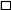 Resultado de la encuesta:Frente a la pregunta número 1, el 100% de los encuestados manifestó que su requerimiento fue atendido en los tiempos estipulados.En cuanto a la pregunta número 2, el 77,77 % de los encuestados manifestó que la respuesta dada por la Empresa de Renovación y Desarrollo Urbano de Bogotá aclaro sus inquietudes; el 11,11% que parcialmente, esto se debe a que un ciudadano manifiesta que siente que le falto información por completar, el 11,11% manifestó que no, la ciudadana manifiesta que le piden un poder de la cliente y tiene que enviarlo nuevamente.CONCLUSIONESLa mayoría de las solicitudes recibidas durante este trimestre se relacionaron con los Proyectos de vivienda, San Bernardo, Usme, Usme 3, derechos de preferencia y solicitudes de ingreso al CHSJD entre otros.A la pregunta número 2: La respuesta aclaró sus inquietudes y/o resolvió de fondo su solicitud?El 77,77% respondió que sí, el 11,11% que parcialmente y el 11,11% que no, como se especifica en el resultado de la encuesta.Margarita Córdoba GarcíaJefe Oficina de Gestión SocialAnexo: las encuestas realizadas.Elaboró: Blanca M. Cruz M.Reviso: Maritza Zambrano P.Tipo de requerimiento% solicitudConsultas1,8%Denuncia por actos de corrupción0,2%Petición de interés general1,8%Petición de interés particular89%Queja2,0%Reclamo0.3%Solicitudes de acceso información4,3%Solicitud de copia1,0%SINONo se le ha dado respuesta